Appendix ?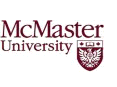 Oath of Confidentiality for Assistants Working for the Researcher(Check the following that apply)I understand that as an: [  ] interpreter[  ] transcriber [  ] audio assistant[  ] photo or video assistant[  ] research assistant [  ] other (Please specify) ___________________________________________for a study being conducted by ___________________________ of the Department of __________________________, McMaster University, and or under the supervision of Professor _______________________________________, confidential information will be made known to me.  [  ] I agree to keep all information collected during this study confidential and will not reveal by speaking, communicating or transmitting this information in written, photographic, sound, electronic (disks, tapes, transcripts, email) or in any other way to anyone outside the research team. [  ] I will tell the researchers as soon as I discover that I know any participant either as a family member, friend, or acquaintance or in any other way; so that the researcher can take the appropriate steps to manage or minimize any  conflicts of interest that might occur because of any dual roles I may have.  Name:  _______________________ Signature: ___________________________(Please Print)Date:   ________________________Witness Name: ________________ Witness Signature: _____________________	(Please Print)